PERSON SPECIFICATION (PS)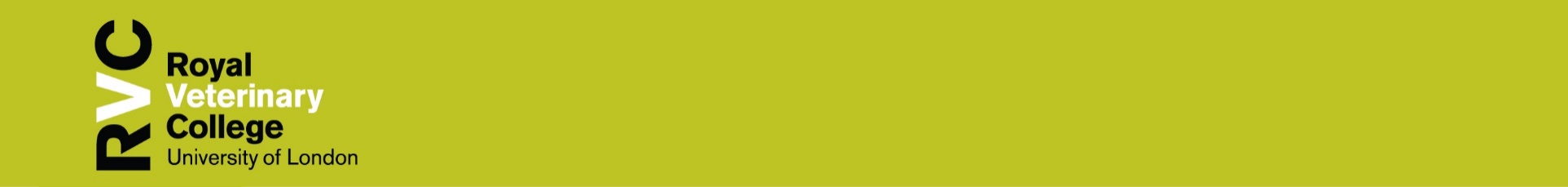 This form lists the essential and desirable requirements needed in order to do the job.Job Title: Medicine RVNJob ref no:CSS-0042-24AGrade: 3Department:Clinical Science and Services Accountable to: Head Medicine RVNResponsible for:N/APS created by/ or reviewed by:Betsy Malamah-ThomasDate PS created/ reviewed:June 2023EvidenceEvidenceEvidenceCompetencyEssentialDesirableKnowledge and Skills To be a qualified RCVS registered veterinary nurse.Experience of working in a small animal hospital or practice.Experience of working nights.Communication Demonstrate ability to communicate effectively with all team members and clients both verbally and in writing.Ability to use tact and discretion when dealing with difficult situations.Teamwork Demonstrate an enthusiastic and positive approach to all tasks.Ability to self-motivate and motivate others as part of the team.Planning and OrganisingAbility to prioritise and complete tasks effectively and efficientlyAbility to work on own initiative, with limited supervisionService Delivery Experience of working in a cat friendly practiceExperience of Endoscopy.Teaching and Learning Support Ability to demonstrate experience of training student nursesExperience of supervising veterinary studentsClinical coach qualification.